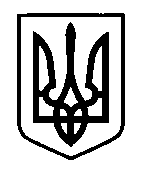 УКРАЇНАПрилуцька міська радаЧернігівська областьУправління освіти  Про звільнення учнів від навчальних занять Відповідно до подання  директора Центру творчості дітей та юнацтва   від 27.09.2017 року №157  у зв’язку з участю учнів ЗНЗ міста   у  заході, який проводить Прилуцький територіальний центр,НАКАЗУЮ:Звільнити від навчальних занять  29 вересня    2017 року наступних учні ЗНЗ:Гімназія №5:Сєрову Дар'ю, Хамада Даада;Спеціалізована школа №6:Солодова Валерія; ЗОШ І-ІІІ ступенів №7:Суліму Аліну;ЗОШ І-ІІІ ступенів №9:Логвіненко Катерину;ЗОШ І-ІІІ ступенів №13:Тестющенка Богдана.Директорам ЗНЗ видати відповідні накази по закладах освіти поклавши відповідальність за життя та здоров’я учнів на час відсутності у школі =-0 на директора ЦТДЮ Савченко Т.М. 3. Контроль за виконанням наказу покласти на головного спеціаліста управління освіти Колошко О.П.Начальник  управління освіти				         С.М. ВОВК27 вересня    2017 р.НАКАЗм. Прилуки                                №310